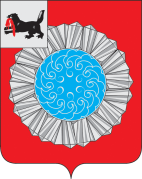 АДМИНИСТРАЦИЯ  СЛЮДЯНСКОГО МУНИЦИПАЛЬНОГО РАЙОНАР А С П О Р Я Ж Е Н И Ег. Слюдянкаот 14.03.2022 г.   №  35 - рО создании штаба по обеспечению устойчивогофункционирования экономики Слюдянского муниципального районаВ целях обеспечения реализации Национальных проектов Российской Федерации и взаимодействия территориальных органов федеральных органов исполнительной власти, органов местного самоуправления Слюдянского муниципального района и иных организаций по вопросам, направленным на обеспечение устойчивого функционирования экономики Слюдянского района, на основании распоряжения Губернатора Иркутской области от 5 марта 2022 года №62 – р «О штабе по обеспечению устойчивого функционирования экономики Иркутской области», руководствуясь статьями 24, 38, 47 Устава Слюдянского муниципального района, зарегистрированного постановлением Губернатора Иркутской области от 30 июня 2005 года №303 – П Создать штаб по обеспечению устойчивого функционирования экономики Слюдянского муниципального района (далее – Штаб).Установить, что основными задачами Штаба являются: организация деятельности органов местного самоуправления Слюдянского муниципального района по приоритетным расходам, предусмотренных в бюджете Слюдянского муниципального района на 2022 год; рассмотрение вопросов о целесообразности принятия новых расходных обязательств и расширения действующих расходных обязательств;контроль за приоритетным финансированием мер социальной поддержки населения и выплаты заработной платы работникам бюджетной сферы;4) подготовка предложений по формированию благоприятных условий для активизации инвестиционной деятельности на территории Слюдянского муниципального района;5) разработка мероприятий по поддержке субъектов малого и среднего предпринимательства, в первоочередном порядке - экспортно-ориентированных; 6) организация мониторинга:- системообразующих организаций в Слюдянском муниципальном районе;- цен на товары на потребительском рынке в Слюдянском муниципальном районе;- обеспеченности товарами и их запасов в торговых организациях в Слюдянском муниципальном районе;- цен на строительные материалы;7) решение иных задач, направленных на обеспечение устойчивого функционирования экономики Слюдянском муниципальном районе.Утвердить следующий состав Штаба по обеспечению устойчивого функционирования экономики Слюдянского муниципального района (приложение № 1). Утвердить Положение о штабе по обеспечению устойчивого функционирования экономики Слюдянского муниципального района (приложение № 2).Создать следующие профильные рабочие группы по отдельным направлениям деятельности Штаба и утвердить следующих руководителей групп:- по экономике и промышленности (решение проблем крупных и средних предприятий в связи с последствиями введенных санкций, стабильное функционирование промышленных предприятий, вопросы технологической безопасности, инвестиционного развития, логистики, вопросы налогообложения и прочие), Шульц А.Г., мэр Слюдянского муниципального района;- по предупреждению и ликвидации чрезвычайных ситуаций природного и техногенного характера, снижению административного давления и по вопросам миграции, Голованова Т.А., директор муниципального казенного учреждения «Управление по делам гражданской обороны и чрезвычайных ситуаций Слюдянского муниципального района»;- по реализации национальных проектов, взаимодействию с малым и средним бизнесом, по вопросам занятости населения (контрактация, мониторинг и регулирование цен), Азорин Ю.Н., вице-мэр, первый заместитель мэра Слюдянского муниципального района;- по информационному сопровождению ситуации, связанной с негативным воздействием на экономику и социальную сферу Слюдянского муниципального района, последствий введенных санкций в отношении граждан Российской Федерации и российских юридических лиц, Базаржинова Е.Б., руководитель аппарата администрации Слюдянского муниципального района;- по вопросам военного командования, оказания гуманитарной помощи и информационной безопасности, Шульц А.Г., мэр Слюдянского муниципального района;- по вопросам продовольственной безопасности (стабильное функционирование районного агропромышленного комплекса, вопросы продовольственного обеспечения, формирование баланса по потреблению и обеспеченности продовольственными товарами в районе), Проворова О.В., начальник управления социально-экономического развития администрации Слюдянского муниципального района;- по приему и размещению граждан, вынужденно покинувших Донецкую Народную Республику и Луганскую Народную Республику и прибывших на территорию Слюдянского района в экстренном массовом порядке, за исключением лиц, признанных в установленном порядке беженцам, Усачева Т.Н., заместитель мэра по социально – культурным вопросам Слюдянского муниципального района;- по вопросам экологической безопасности, Бондарь Е.В., начальник управления стратегического и инфраструктурного развития администрации Слюдянского муниципального района.6. Руководителям профильных рабочих групп подготовить списочный состав групп и предоставить мэру Слюдянского муниципального района для утверждения                        до 17.00 час. местного времени 14.03.2022г. Рекомендовать главам поселений Слюдянского муниципального района сформировать штабы по обеспечению устойчивого функционирования экономики соответствующего муниципального образования.  7. Разместить настоящее распоряжение на официальном сайте администрации Слюдянского муниципального района: http://www.sludyanka.ru/ в разделе  «Муниципальные правовые акты». 7. Контроль за исполнением настоящего распоряжения оставляю за собой.    Мэр Слюдянского муниципального района                                                  А.Г. Шульц                                                                                    Приложение № 1 к распоряжению                                                                        администрации Слюдянского                                                               муниципального района                                                                  от  14.03.2022 г. №  35 – р  Состав штаба по обеспечению устойчивого функционирования экономики Слюдянского муниципального районаРуководитель:Шульц А.Г. – мэр Слюдянского муниципального района;Заместитель руководителя:Азорин Ю.Н. – вице– мэр, первый заместитель мэра Слюдянского муниципального района;Члены штаба:Сендзяк В.Н. – глава Слюдянского городского поселения (по согласованию);Темгеневский В.В. – глава Байкальского городского поселения (по согласованию);Иневаткин В.В.– глава Култукского городского поселения (по согласованию);Вяткин Е.Б. - глава Утуликского сельского поселения (по согласованию);Симакова Н.И. –  глава Портбайкальского сельского поселения (по согласованию);Заиграева Л.В. – глава Новоснежнинского сельского поселения (по согласованию);Чебоксарова Н.Г. – глава Быстринского сельского поселения (по согласованию);Антонова Е.А. – глава Маритуйского сельского поселения (по согласованию);Усачева Т.Н. – заместитель мэра Слюдянского муниципального района по социально – культурным вопросам;Адамова С.Б., и.о. председателя муниципального казенного учреждения «Комитет финансов Слюдянского муниципального района», заместителя мэра Слюдянского муниципального района;Александрова И.В., главный редактор газеты «Славное море»; Базаржинова Е.Б. – руководитель аппарата администрации Слюдянского муниципального района; Бондарь Е.В., начальник управления стратегического и инфраструктурногоразвития администрации Слюдянского муниципального района;Зарубина А.В., председатель Совета руководителей учреждений образования Слюдянского муниципального района;Зиганьшин К.Е., начальник отдела министерства внутренних дел России по Слюдянскому району (по согласованию);Канифатова Т.А., директор областного государственного казенного учреждения «Центр занятости населения Слюдянского района» (по согласованию);Кириллов С.Ю., военный комиссар Слюдянского района (по согласованию);Кыштымова В.Г., директор областного государственного казенного учреждения «Управление социальной защиты населения по Слюдянскому району» (по согласованию); Николаев А.В., председатель Думы Слюдянского муниципального района;Осипов М.Н., начальник пожарно-спасательной части №52 федерального государственного казенного учреждения «3 отряд Федеральной противопожарной службы по Иркутской области» (по согласованию);Проворова О.В. – начальник управления социально-экономического развития администрации Слюдянского муниципального района;Стаценская Л.В., председатель муниципального казенного учреждения «Комитет по управлению муниципальным имуществом и земельным отношениям Слюдянского муниципального района», заместитель мэра Слюдянского муниципального района;Татаринцева Н.И., и.о. главного врача областного государственного бюджетного учреждения здравоохранения «Слюдянская районная больница»;Чудинова Н.Ю., председатель муниципального казенного учреждения «Комитет по социальной политике и культуре Слюдянского муниципального района».Приложение № 2 к распоряжению                                                                           администрации Слюдянского                                                                  муниципального района                                                                     от  14.03.2022 г. №  35 – р ПОЛОЖЕНИЕ о штабе по обеспечению устойчивого функционирования экономики Слюдянского муниципального района1. Штаб по обеспечению устойчивого функционирования экономики Слюдянского муниципального района  (далее - Штаб) является коллегиальным совещательным органом, созданным в целях оперативного принятия мер по обеспечению устойчивого развития экономики Слюдянского муниципального района.2. В своей работе Штаб руководствуется Конституцией Российской Федерации, федеральными законами, указами и распоряжениями Президента Российской Федерации, постановлениями и распоряжениями Правительства Российской Федерации, поручениями Президента Российской Федерации и Правительства Российской Федерации, законами и иными нормативными правовыми актами Иркутской области, а также настоящим Положением.3. При осуществлении своих функций Штаб взаимодействует с исполнительными органами государственной власти Иркутской области, органами местного самоуправления в Иркутской области, хозяйствующими субъектами Иркутской области.4. Задачами Штаба являются:проведение анализа мониторинга ситуации в финансовом секторе, отраслях экономики и Слюдянского муниципального района;подготовка предложений по осуществлению мероприятий, направленных на обеспечение устойчивого развития экономики Слюдянского муниципального района;определение объемов и источников финансирования мероприятий, направленных на обеспечение устойчивого развития экономики Слюдянского муниципального района;организация постоянного контроля за реализацией принятых решений, направленных на обеспечение устойчивого развития экономики Слюдянского муниципального района;обеспечение проведения комплексного анализа и определение направлений дальнейшего развития отраслей экономики Слюдянского муниципального района, выявление основных ограничений их развития;принятие решений по разработке нормативных правовых актов Слюдянского муниципального района, касающихся реализации мер по обеспечению устойчивого развития экономики Слюдянского муниципального района;проведение мониторинга цен и наличия запасов продовольственных и непродовольственных товаров первой необходимости в розничных магазинах, горюче-смазочных материалов, строительных материалов на территории Слюдянского муниципального района;проведение мониторинга финансово-экономического состояния предприятий,  системообразующих Слюдянского муниципального района.5. Штаб для решения возложенных на него задач имеет право:запрашивать в установленном законодательством Российской Федерации порядке у органов местного самоуправления Слюдянского муниципального района и организаций, находящихся на территории Слюдянского муниципального района, необходимые материалы и информацию по вопросам, отнесенным к компетенции Штаба;заслушивать представителей органов местного самоуправления Слюдянского муниципального района, представителей организаций, находящихся на территории Слюдянского муниципального района, по вопросам, отнесенным к компетенции Штаба, и принимать соответствующие решения;заслушивать членов Штаба по вопросам, касающимся выполнения принимаемых Штабом решений.6. Решение о проведении заседания Штаба принимается руководителем Штаба либо по его поручению заместителем руководителя Штаба.7. Заседания Штаба проводятся еженедельно.8. Заседание Штаба считается правомочным, если на нем присутствуют более половины его членов.Решение Штаба считается принятым, если за него проголосовали более половины присутствующих на заседании членов Штаба.В случае равенства голосов решающим является голос председательствующего на заседании Штаба.9. Принимаемые на заседаниях Штаба решения оформляются в течение 2 рабочих дней протоколом, который подписывается председательствующим на заседании Штаба.10. Решения Штаба, принятые в соответствии с его компетенцией, являются обязательными для исполнения.11. Организационно-техническое обеспечение деятельности штаба осуществляет аппарат администрации Слюдянского муниципального района.